Akceptace objednávky: NA REJDISTI 77/1, PRAHA 1Pro: pí. xxxxxxxxxxxxxxPražská konzervatořPotvrzujeme tímto, že Vaše objednávka č. 132/2019 ze dne 30.05.2019 byla přijata a akceptována.
Objednávka je vedena číslem zakázky 322345482.V Praze dne 31.5.2019xxxxxxxxxxxxxxxmistr servisu KONE, a.s.www.kone.comCENTRÁLA KONE, a. s.Evropská 423/1 78, 1 60 00
Praha 6, VokoviceNová zařízení:tel.: 212 345 408, fax: 212 345 553Servis:tel.: 212 345 421, fax: 212 345 556Modernizace:tel.: 212 345 415, fax: 212 345 553www.kone.cze-mail: czech@kone.comCelostátní dispečink: 844 115 115POBOČKY:V Lipkách 894, 500 02 Hradec Králové
tel.: 495 545 438, fax: 495 407 576Matice Školské 17, 370 01 České Budějovice
tel./fax: 386 360 222Dobrovského 31, 779 00 Olomouc
tel.: 585 233 986, fax: 585 222 81 5Vídeňská 546/55, 639 00 Brno
tel.: 585 233 986, fax: 585 222 81 5Novoveská 95/1262,709 00 Ostrava - Mariánské Hory
tel.: 597 444 1 52, fax: 597 444 1 50Certifikace ISO 9001:2008Nařízení vlády č.27/2003 Sb. (95/16/ES)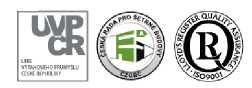 Dedicated to People Flow"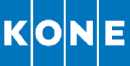 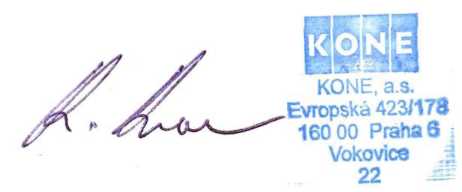 